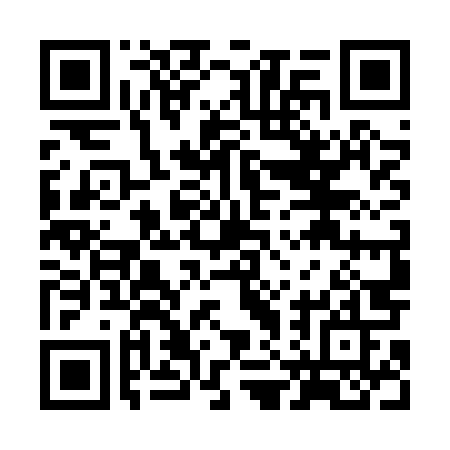 Prayer times for Huta Trzemeszenska, PolandWed 1 May 2024 - Fri 31 May 2024High Latitude Method: Angle Based RulePrayer Calculation Method: Muslim World LeagueAsar Calculation Method: HanafiPrayer times provided by https://www.salahtimes.comDateDayFajrSunriseDhuhrAsrMaghribIsha1Wed2:385:1612:465:548:1610:422Thu2:345:1412:465:558:1810:463Fri2:335:1312:465:568:2010:494Sat2:325:1112:465:578:2110:515Sun2:315:0912:455:588:2310:526Mon2:305:0712:455:598:2510:537Tue2:305:0512:456:008:2610:538Wed2:295:0312:456:018:2810:549Thu2:285:0212:456:028:3010:5510Fri2:275:0012:456:038:3110:5511Sat2:274:5812:456:048:3310:5612Sun2:264:5712:456:058:3510:5713Mon2:254:5512:456:068:3610:5714Tue2:254:5312:456:078:3810:5815Wed2:244:5212:456:088:3910:5916Thu2:234:5012:456:098:4111:0017Fri2:234:4912:456:108:4211:0018Sat2:224:4712:456:118:4411:0119Sun2:224:4612:456:128:4511:0220Mon2:214:4412:456:138:4711:0221Tue2:214:4312:456:138:4811:0322Wed2:204:4212:466:148:5011:0423Thu2:204:4112:466:158:5111:0424Fri2:194:3912:466:168:5311:0525Sat2:194:3812:466:178:5411:0626Sun2:194:3712:466:188:5511:0627Mon2:184:3612:466:188:5711:0728Tue2:184:3512:466:198:5811:0729Wed2:184:3412:466:208:5911:0830Thu2:174:3312:466:209:0011:0931Fri2:174:3212:476:219:0211:09